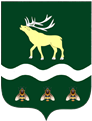 АДМИНИСТРАЦИЯЯКОВЛЕВСКОГО МУНИЦИПАЛЬНОГО ОКРУГА ПРИМОРСКОГО КРАЯПОСТАНОВЛЕНИЕ Об утверждении административного регламента предоставления муниципальной  услуги «Выдача разрешения (ордера) на проведение земляных работ»В целях обеспечения информационной открытости деятельности органов местного самоуправления Яковлевского муниципального округа, в соответствии с Федеральными законами от 06.10.2003 № 131-ФЗ «Об общих принципах организации местного самоуправления в Российской Федерации», от 27.07.2010    № 210-ФЗ «Об организации предоставления государственных и муниципальных услуг», с постановлением Администрации Яковлевского муниципального района от 18.05.2022 № 257-НПА «Об утверждении Порядка разработки и утверждения административных регламентов предоставления  муниципальных услуг», руководствуясь Уставом Яковлевского муниципального округа, Администрация  Яковлевского муниципального округаПОСТАНОВЛЯЕТ:1. Утвердить административный регламент предоставления муниципальной услуги «Выдача разрешения (ордера) на проведение земляных работ» (прилагается). 2. Признать утратившими силу постановление Администрации Яковлевского муниципального района от 04.10.2019 № 415-НПА «Об утверждении административного регламента предоставления муниципальной услуги «Выдача разрешения (ордера) на проведение земляных работ»;3. Руководителю аппарата Администрации Яковлевского района обеспечить опубликование настоящего постановления в газете «Сельский труженик» и размещение на официальном сайте Яковлевского муниципального округа.4. Контроль исполнения настоящего постановления возложить на первого заместителя главы Администрации Яковлевского муниципального округа. 5. Настоящее постановление вступает в силу со дня его опубликования.Приложение кпостановлению Администрации Яковлевского  муниципального округа от      28.12.2023       №     241     -НПААдминистративный регламент предоставления муниципальной услуги «Выдача разрешения (ордера) на проведение земляных работ»I. Общие положенияНастоящий административный регламент предоставления муниципальной услуги «Выдача разрешения (ордера) на проведение земляных работ» (далее – Регламент), разработан в целях повышения доступности и качества предоставления муниципальной услуги.1. Предмет регулирования административного регламента1.1. Регламент определяет сроки и последовательность действий (административных процедур) при предоставлении муниципальной услуги, порядок взаимодействия Администрации Яковлевского муниципального округа с юридическими и физическими лицами, индивидуальными предпринимателями.1.2. Разрешение (ордер) на проведение земляных работ действителен на указанные в нем вид, объем, срок и место производства земляных работ.В случае если проектом предусмотрено проведение земляных работ на нескольких объектах, то разрешение (ордер) на проведение земляных работ выдается на проведение земляных работ по каждому объекту.2. Круг заявителей2.1. Заявитель- физическое или юридическое лицо (за исключением государственных органов и их территориальных органов, органов государственных внебюджетных фондов и их территориальных органов, органов местного самоуправления) либо их уполномоченные представители (далее – заявитель), обратившиеся в орган, предоставляющий муниципальную услугу, либо в организации, указанные в частях 2 и 3 статьи 1  Федерального закона от 27.07.2010 №210-ФЗ «Об организации предоставления государственных и муниципальных услуг» (далее –Федеральный закон от 27.07.2010 №210-ФЗ), либо к уполномоченным в соответствии с законодательством Российской Федерации экспертам, указанным в части 2 статьи 1 Федерального закона от 27.07.2010 №210-ФЗ, или в КГАУ «Многофункциональный центр предоставления государственных и муниципальных услуг в Приморском крае» (далее – МФЦ), с запросом о предоставлении муниципальной услуги,  выраженным в устной, письменной или электронной форме.3. Требования к порядку информирования о предоставлении муниципальной услуги3.1. Муниципальная услуга предоставляется Администрацией Яковлевского муниципального округа в лице управления  жизнеобеспечения Администрации Яковлевского муниципального округа (далее – уполномоченный орган).Место нахождения: Приморский край, с. Яковлевка, пер. Почтовый, 7, 1-й этаж.График работы: прием письменных заявлений о предоставлении услуги, выдача документов (мотивированных отказов) осуществляются в приемные дни уполномоченного органа (вторник, четверг с 10.00 до 17.00, обед с 13.00 - 14.00).3.2. Информация по вопросам предоставления муниципальной услуги предоставляется:1) непосредственно в управление жизнеобеспечения Администрации Яковлевского муниципального округа;2) с использованием средств телефонной и факсимильной связи по номерам: 8 (42371) 97-5-45; 91-3-57;3) посредством публичного размещения информационных материалов: на официальном сайте Администрации Яковлевского муниципального округа http://yakovlevsky.ru в информационно-телекоммуникационной сети Интернет в разделе «муниципальные услуги» далее «административные регламенты» далее «жилищно-коммунальное хозяйство»;на Едином портале государственных услуг и функций (далее – Единый портал), на Региональном портале государственных услуг (далее – Региональный портал);4) посредством подготовки ответов на письменные обращения и направления их адрес Администрации Яковлевского муниципального округа;5) посредством подготовки ответов в форме электронного документа и направления их по электронной почте при обращении заявителя в адрес Администрации Яковлевского муниципального округа через официальный сайт Администрации Яковлевского муниципального округа в информационно-телекоммуникационной сети Интернет либо на адрес электронной почты Администрации Яковлевского муниципального округа mo@yakovlevsky.ru3.3. При устном обращении, поступившем по телефону или в ходе личного приема, по вопросам предоставления услуги специалист уполномоченного органа в вежливой форме подробно информирует заявителя.Ответ на телефонный звонок начинается с информации о наименовании подразделения - управление  жизнеобеспечения Администрации Яковлевского муниципального округа, в которое позвонил заявитель, а также содержит информацию о фамилии, имени, отчестве (последнее - при наличии) специалиста, принявшего телефонный звонок.При отсутствии у специалиста, принявшего телефонный звонок, возможности самостоятельно ответить на поставленные вопросы телефонный звонок переадресуется (переводится) другому должностному лицу или заявителю сообщается телефонный номер, по которому можно получить необходимую информацию.3.4. На письменные обращения по вопросам предоставления услуги ответ излагается в простой, четкой и понятной форме и направляется в виде простого почтового отправления в адрес заявителя с указанием фамилии, имени, отчества (последнее - при наличии), номера телефона исполнителя.Срок ответа на письменное обращение составляет 30 календарных дней со дня регистрации такого обращения в Администрации Яковлевского муниципального округа.В исключительных случаях, а так же в случае направления запроса, предусмотренного часть. 2 статьи 10 Федерального закона от 02.05.2023 №59-ФЗ «О порядке рассмотрения обращений граждан Российской Федерации", руководитель государственного органа или органа местного самоуправления, должностное лицо либо уполномоченное на то лицо вправе продлить срок рассмотрения обращения не более чем на 30 дней, уведомив о продлении срока его рассмотрения гражданина, направившего обращение.3.5. Обращения по вопросам предоставления муниципальной услуги, поступившие по электронной почте в Администрацию Яковлевского муниципального округа, с использованием официального сайта Администрации Яковлевского муниципального округа, исполняются аналогично документам, поступившим на бумажных носителях. Подготовленный ответ направляется заявителю по адресу, указанному в электронном обращении.II. Стандарт предоставления муниципальной услуги4. Наименование муниципальной услугиВыдача разрешения (ордера) на проведение земляных работ (далее - муниципальная услуга).5. Наименование органа, предоставляющего муниципальную услугуАдминистрация Яковлевского муниципального округа, в лице управления жизнеобеспечения Администрации Яковлевского муниципального округа (далее –Управление);6. Описание результатов предоставления муниципальной услугиРезультатами предоставления муниципальной услуги являются:а) в случае обращения за получением разрешения (ордера) на проведение земляных работ:- разрешение (ордер) на проведение земляных работ;- уведомление об отказе в выдаче разрешения (ордера) на проведение земляных работ;б) в случае обращения за продлением разрешения (ордера) на проведение земляных работ:- принятие решения о продлении разрешения (ордера) на проведение земляных работ, возврат (направление) заявителю разрешения (ордера) на проведение земляных работ с отметкой о продлении срока действия;- возврат (направление) заявителю разрешения (ордера) на проведение земляных работ с приложением уведомления об отказе в продлении разрешения (ордера) на проведение земляных работ;- уведомление об отказе в продление разрешения (ордера) на проведение земляных работ;в) в случае обращения за закрытием разрешения (ордера) на проведение земляных работ:- принятие решения о закрытии разрешения (ордера) на проведение земляных работ;- уведомление об отказе в закрытии разрешения (ордера) на проведение земляных работ.7. Срок предоставления муниципальной услуги7.1. Срок предоставления муниципальной услуги либо выдачи (направления) уведомления об отказе в выдаче оформленного разрешения (ордера) на проведение земляных работ -  не более 10 рабочих дней со дня регистрации заявления и документов, необходимых для предоставления муниципальной услуги, в Администрации Яковлевского муниципального округа.Срок предоставления муниципальной услуги с целью устранения аварии, либо выдачи (направления) уведомления об отказе в выдаче разрешения (ордера) на проведение земляных работ с целью устранения аварии составляет не более 1 рабочего дня со дня регистрации заявления и документов, необходимых для предоставления муниципальной услуги, в Администрации Яковлевского муниципального округа.Срок выполнения административной процедуры «продление срока действия разрешения (ордера) на проведение земляных работ» либо выдачи (направления) уведомления об отказе продлении срока действия разрешения (ордера) на проведение земляных работ – не более 7 рабочих дней со дня регистрации заявления и документов, необходимых для предоставления муниципальной услуги, в Администрации Яковлевского муниципального округа.Срок выполнения административной процедуры «закрытие разрешения (ордера) на проведение земляных работ» либо выдачи (направления) уведомления об отказе в закрытии разрешения (ордера) на проведение земляных работ– не более 7 рабочих дней со дня регистрации заявления и документов, необходимых для предоставления муниципальной услуги, в Администрации Яковлевского муниципального округа.Срок выдачи (направления) документов, являющихся результатом предоставления муниципальной услуги, составляет не более 1 рабочего дня со дня принятия соответствующего решения.8. Правовые основания для предоставления муниципальной услугиПредоставление муниципальной услуги осуществляется на основании нормативных правовых актов, указанных в пункте 8.1 настоящего Регламента.8.1. Перечень нормативных правовых актов, непосредственно регулирующих предоставление муниципальной услуги:- Федеральный закон от 06.10.2003 № 131-ФЗ «Об общих принципах организации местного самоуправления в Российской Федерации»;- Жилищный кодекс Российск5ой Федерации от 29.12.2004 №188-ФЗ;- Градостроительный кодекс Российской Федерации от 29.12.2004 №190-ФЗ;- Федеральный закон от 27.07.2006 № 152-ФЗ «О персональных данных»;- Федеральный закон от 08.11.2007 № 257-ФЗ «Об автомобильных дорогах и о дорожной деятельности в Российской Федерации и о внесении изменений в отдельные законодательные акты Российской Федерации»;- Федеральный закон от 27.07.2010 № 210-ФЗ "Об организации предоставления государственных и муниципальных услуг»;- Федеральный закон от 06.04.2011 № 63-ФЗ «Об электронной подписи»;- Федеральный закон от 29.12.2017 № 443-ФЗ «Об организации дорожного движения в Российской Федерации и о внесении изменений в отдельные законодательные акты Российской Федерации»; - Постановление Правительства Российской Федерации от 07.07.2011 № 553 «О порядке оформления и представления заявлений и иных документов, необходимых для предоставления государственных и (или) муниципальных услуг, в форме электронных документов»; - Постановление Правительства Российской Федерации от 25.06.2012 № 634 «О видах электронной подписи, использование которых допускается при обращении за получением государственных и муниципальных услуг»;- Постановление Правительства Российской Федерации от 25.08.2012 № 852 «Об утверждении Правил использования усиленной квалифицированной электронной подписи при обращении за получением государственных и муниципальных услуг и о внесении изменения в Правила разработки и утверждения административных регламентов предоставления государственных услуг»;- Постановление Правительства Российской Федерации от 22.12.2012 № 1376 «Об утверждении Правил организации деятельности многофункциональных центров предоставления государственных и муниципальных услуг»;- Постановление Правительства Российской Федерации от 25.01.2013 № 33 «Об использовании простой электронной подписи при оказании государственных и муниципальных услуг»;- Постановление Правительства Российской Федерации от 03.12.2014 № 1300 «Об утверждении перечня видов объектов, размещение которых может осуществляться на землях или земельных участках, находящихся в государственной или муниципальной собственности, без предоставления земельных участков и установления сервитутов»;-Постановление Правительства Российской Федерации от 26.03.2016 № 236 «О требованиях к предоставлению в электронной форме государственных и муниципальных услуг»;- Постановление Правительства Российской Федерации от 09.06.2016 № 516 «Об утверждении Правил осуществления взаимодействия в электронной форме граждан (физических лиц) и организаций с органами государственной власти, органами местного самоуправления, с организациями, осуществляющими в соответствии с федеральными законами отдельные публичные полномочия»;- Постановление Правительства Российской Федерации от 12.11.2020 № 1816 «Об утверждении перечня случаев, при которых для строительства, реконструкции линейного объекта не требуется подготовка документации по планировке территории, перечня случаев, при которых для строительства, реконструкции объекта капитального строительства не требуется получение разрешения на строительство, перечня случаев, при которых для создания горных выработок в ходе ведения горных работ не требуется получение разрешения на строительство, внесении изменений в перечень видов объектов, размещение которых может осуществляться на землях или земельных участках, находящихся в государственной или муниципальной собственности, без предоставления земельных участков и установления сервитутов, и о признании утратившими силу некоторых актов Правительства Российской Федерации»;- приказ Министерства труда и социальной защиты Российской Федерации от 22.06.2015 № 386Н «Об утверждении формы документа, подтверждающего специальное обучение собаки-проводника, и порядка его выдачи»;-постановление Федеральной службы по надзору в сфере защиты прав потребителей и благополучия человека главного государственного  санитарного врача Российской Федерации от 28.01.2021 №3 «Об утверждении санитарных правил и норм СанПиН 2.1.3684-21 "Санитарно-эпидемиологические требования к содержанию территорий городских и сельских поселений, к водным объектам, питьевой воде и питьевому водоснабжению, атмосферному воздуху, почвам, жилым помещениям, эксплуатации производственных, общественных помещений, организации и проведению санитарно- противоэпидемических (профилактических) мероприятий»;- «СП 82.13330.2016. Свод правил. Благоустройство территорий. Актуализированная редакция СНиП III-10-75», утвержден Приказом Минстроя России от 16.12.2016 № 972/пр) («Информационный бюллетень о нормативной, методической и типовой проектной документации», № 7, 2017);- Порядка осуществления временных ограничений или прекращения движения транспортных средств по автомобильным дорогам регионального или межмуниципального, местного значения в Приморском крае, утвержденный постановлением Администрации Приморского края от 11.04.2012 №87-па «Об утверждении Порядка осуществления временных ограничений или прекращения движения транспортных средств по автомобильным дорогам регионального или межмуниципального, местного значения в Приморском крае»;- решение Думы Яковлевского муниципального округа от 19.12.2023
 №195-НПА «О Правилах благоустройства территории Яковлевского муниципального округа»;- Уставом Яковлевского муниципального округа.9. Исчерпывающий перечень документов, необходимых в соответствии с законодательными или иными нормативными правовыми актами для предоставления муниципальной услуги 9.1. При личном обращении заявителя с заявлением о предоставлении муниципальной услуги и (или) за получением результата муниципальной услуги заявителем предъявляется документ, удостоверяющий личность заявителя для удостоверения личности заявителя и для сличения данных содержащихся в заявлении, и возвращаются владельцу в день их приема.9.2. Исчерпывающий перечень документов, необходимых для предоставления муниципальной услуги, которые заявитель представляет самостоятельно:9.2.1. Для получения разрешения (ордера) на проведение земляных работ:1. заявление по форме согласно приложению №1 к настоящему Регламенту;2. документ, подтверждающий право собственности или право пользования земельным участком (в случае отсутствия сведений о зарегистрированных правах на земельный участок в ЕГРН);3. документ, подтверждающий полномочия представителя заявителя (в случае обращения представителя заявителя);4. график производства земляных работ по форме согласно приложению Приложение №7 к настоящему Регламенту, утвержденный производителем или инициатором проведения земляных работ. В графике необходимо отразить сроки проведения основных технологических операций, осуществляемых при ремонте существующих или строительстве новых инженерных коммуникаций;5. обзорная схема участка с указанием точек поворота сети, выполненная на основании общедоступных карт- схем (при их наличии) с привязкой к существующим объектам капитального строительства и инфраструктуры, либо топографическая съемка территории масштаба 1:500 с указанием точного места производства земляных работ;В случае предоставления документов на бумажном носителе, предоставляется в двух экземплярах; второй экземпляр, на котором проставляется отметка «к Ордеру №__», возвращается заявителю;6. в случае наличия владельцев (собственников) существующих сетей или коммуникаций их согласия, содержащее обязательные для исполнения технические требования и условия;7. обязательства заявителя о соблюдении правил технической безопасности, а также норм и правил, установленных при проведении соответствующих видов работ;8. в случае строительства новых объектов, не требующих разрешения на строительство, представленных схем размещения сетей, отображенную на топографической схеме М 1:500. На схеме указываются ее технические характеристики, места пересечения с существующими сетями и их описание (диаметры сетей и материалы при необходимости), углы поворота сетей в единой местной системе координат «МКС-25», а так же профиль инженерных коммуникаций;9.  в случае производства земляных работ, связанных с ограничением дорожного движения, предоставляется согласие владельца автомобильной дороги, содержащее обязательные для исполнения технические требования и условия, а так же согласие Государственной инспекции по безопасности дорожного движения, выраженное в схеме организации производства работ;9.2.2. Для получения разрешения (ордера) на проведение земляных работ в зоне расположения инженерных сетей и сооружений с целью устранения аварии, произошедшей при их эксплуатации, заявитель в течение трех рабочих дней с момента начала работ по устранению аварии представляет заявление, оформленное в соответствии с приложением № 2 к настоящему Регламенту и содержит следующие документы:1. документ, подтверждающий полномочия представителя заявителя (в случае обращения представителя заявителя);2. акт обследования места аварии, утвержденной производителем или инициатором проведения земельных работ;3. обзорная схема участка с указанием точек поворота сети, выполненная на основании общедоступных карт- схем (при их наличии) с привязкой к существующим объектам капитального строительства и инфраструктуры, либо топографическая съемка территории масштаба 1:500 с указанием точного места производства земляных работ;В случае предоставления документов на бумажном носителе, предоставляется в двух экземплярах; второй экземпляр, на котором проставляется отметка «к Ордеру №____», возвращается заявителю. 4. согласие владельца автомобильной дороги, предусмотренное Федеральным законом от 08.11.2007 №257-ФЗ «Об автомобильных дорогах и о дорожной деятельности в Российской Федерации и о внесении изменений в отдельные законодательные акты Российской Федерации», в случае производства работ в полосе отвода автомобильной дороги.9.2.3. Для продления срока действия разрешения (ордера) на проведение земляных работ:1. заявление по форме согласно приложению № 3 к настоящему Регламенту;2. документы, подтверждающие полномочия представителя заявителя (в случае обращения представителя заявителя);3. ранее выданное разрешение (ордер) на проведение земляных работ на проведение земляных работ;4. график производства работ, утвержденный производителем или инициатором проведения земляных работ. В графике необходимо отразить сроки проведения всех технологических операций, для которых необходимо продление разрешения (ордера) на проведение земляных работ.9.2.4. Для закрытия разрешения (ордера) на проведение земляных работ:1. заявление о закрытии разрешения (ордера) на проведение земляных работ, оформленное в соответствии с приложением № 4 к настоящему Регламенту, с отметками правообладателя(-ей) земельных участков и в случае наличия владельцев (собственников) существующих сетей или коммуникаций, предоставивших согласие содержащее обязательные для исполнения технические требования и условия, отметки о их выполнении;2. документ, подтверждающий полномочия представителя заявителя (в случае обращения представителя заявителя).9.3. Исчерпывающий перечень документов, которые заявитель вправе представить по собственной инициативе, так как они подлежат представлению в рамках межведомственного информационного взаимодействия:1. выписка из Единого государственного реестра индивидуальных предпринимателей либо выписка из Единого государственного реестра юридических лиц;2. выписку из Единого государственного реестра недвижимости о правах на объект недвижимости;4. разрешение на установку рекламной конструкции (в случае проведения земляных работ, связанных с установкой рекламной конструкции).9.4. В случае если документы, указанные в пункте 9.3 настоящего Регламента, не представлены заявителем по собственной инициативе в уполномоченный орган Администрации Яковлевского муниципального округа или МФЦ  (в соответствии с соглашением о взаимодействии, заключенным между МФЦ и Администрацией Яковлевского муниципального округа) запрашивают сведения, содержащиеся в данных документах, самостоятельно в рамках межведомственного информационного взаимодействия, в том числе в электронной форме с использованием единой системы межведомственного электронного взаимодействия (далее - СМЭВ) и подключаемых к ней региональных СМЭВ. 9.5. Запрещено требовать от заявителя представления документов и информации или осуществления действий (согласований), представление или осуществление которых не предусмотрено настоящим Регламентом, в том числе информацию, которая находится в распоряжении органов, предоставляющих государственные услуги, органов, предоставляющих муниципальные услуги, иных государственных органов, органов местного самоуправления либо подведомственных государственным органам или органам местного самоуправления организаций, участвующих в предоставлении  муниципальной услуги (далее – органов участвующих в предоставлении услуги).10. Исчерпывающий перечень оснований для отказа в приеме документов, необходимых для предоставления муниципальной услугиОснования для отказа в приеме документов, необходимых для предоставления муниципальной услуги, отсутствуют.11. Исчерпывающий перечень оснований для приостановления или отказа в предоставлении муниципальной услуги11.1. Исчерпывающий перечень оснований для отказа в предоставлении муниципальной услуги11.1.1. Основания для отказа в выдаче разрешения (ордера) на проведение земляных работ: 1)	непредставление либо представление не в полном объеме заявителем документов, указанных в п. 9.2.1 настоящего Регламента;2) выявление в предоставленных документах недостоверной или искаженной информации;3) планирование общерайонных мероприятий и праздников в местах предполагаемого осуществления земляных работ; 4) подача заявления о выдачи разрешения (ордера) на проведение земляных работ, на которое не распространяется действие настоящий Регламент;5) подача заявления о выдачи разрешения (ордера) на проведение земляных работ на территориях, на которые не распространяется настоящего Регламента;6) несоответствие сроков и временных и временных показателей запланированных работ (выполняемых только в определенное время года) срокам предоставления муниципальной услуги;7) наличие у Заявителя незакрыты ранее выданных ордеров, срок действия которых истек.11.1.2. Основания для отказа в выдаче разрешения (ордера) на проведение земляных работ в зоне расположения инженерных сетей и сооружений с целью устранения аварий произошедшей при эксплуатации:1)	непредставление либо представление не в полном объеме заявителем документов, указанных в п. 9.2.2 настоящего Регламента;2)	выявление в представленных документах недостоверной или искаженной информации;3) подача заявления о выдачи разрешения (ордера) на проведение земляных работ, на которое не распространяется действие настоящий Регламент;4) подача заявления о выдачи разрешения (ордера) на проведение земляных работ на территориях, на которые не распространяется настоящего Регламента;5) в представленных документах имеются несоответствия планируемого производства работ требованиям Правил благоустройства Яковлевского муниципального округа.11.1.3. Основания для отказа в продлении срока действия разрешения (ордера) на проведение земляных работ:1) наличие в документах недостоверной и (или) искаженной информации;2) непредставление (отсутствие) одного или нескольких документов, указанных в пункте 9.2.3 настоящего Регламента;3) истечение срока действия разрешения на использование земельного участка либо срок окончания действия разрешения на использование земельного участка истекает до заявленного срока окончания земляных работ;4) не начато проведение земляных работ в срок, указанный в заявлении на выдачу разрешения (ордера), что подтверждается в результате осмотра места проведения земляных работ специалистом управления жизнеобеспечения Администрации Яковлевского муниципального округа.11.1.4. Основания для отказа в закрытии разрешения (ордера) на проведение земляных работ:1) отсутствие документа, подтверждающего полномочия представителя заявителя, в случае подачи заявления о закрытии разрешения (ордера) на проведения земляных работ, оформленного в соответствии с приложение №4 к настоящему Регламенту, с отметкой правообладателя (-ей)  земельных участков, представителем заявителя;2) работы по восстановлению нарушенных элементов благоустройства в процессе производства земляных работ не проведены, что подтверждаются в результате осмотра места проведения земляных работ специалистом управления жизнеобеспечения Администрации Яковлевского муниципального округа;3) отсутствие отметки о согласовании правообладателем земельного участка проведенных работ по восстановлению благоустройства и озеленения и(или) наличие обоснованных замечаний к восстановленному благоустройству и озеленению;4) в случае наличия владельцев (собственников) существующих сетей или коммуникаций, предоставивших согласие, содержащее обязательные для исполнения технические требования и условия, отсутствие отметки о выполнении обязательных для исполнения технических требований и условий указанного согласия.11.2. Исчерпывающий перечень оснований для приостановления предоставления муниципальной услуги.Основания для приостановления предоставления муниципальной услуги отсутствуют.11.3 Действие разрешения (ордера) на проведение земляных работ прекращается в следующих случаях:1. поступление в управление жизнеобеспечения Администрации Яковлевского муниципального округа из уполномоченных органов законных требований о прекращении действия ордера (разрешения) на проведение земляных работ;2. поступление в управление жизнеобеспечения Администрации Яковлевского муниципального округа судебных актов, вступивших в законную силу;3. поступление в управление жизнеобеспечения Администрации Яковлевского муниципального округа сообщения о прекращении имущественных прав на использование соответствующего земельного участка, участка территории, на которых осуществляется проведение земляных работ;12. Порядок, размер и основания взимания с заявителя платы, при предоставлении муниципальной услуги, и способы ее взимания в случаях, предусмотренных федеральными законами, принимаемыми в соответствии с ними иными нормативными правовыми актами Российской Федерации, нормативными правовыми актами субъектов Российской Федерации, муниципальными правовыми актами.Муниципальная услуга предоставляется бесплатно.13. Максимальный срок ожидания в очереди при подаче заявления о предоставлении муниципальной услуги и при получении результата предоставления муниципальной услугиМаксимальный срок ожидания в очереди при подаче заявления о предоставлении муниципальной услуги и при получении результата предоставления муниципальной услуги не должен превышать 15 минут.14. Срок регистрации заявления о предоставлении муниципальной услуги 14.1. Заявление о предоставлении муниципальной услуги, поданное заявителем при личном обращении в Администрацию Яковлевского муниципального округа или МФЦ, регистрируется в день обращения заявителя. При этом продолжительность приема при личном обращении заявителя не должна превышать 15 минут.При предоставлении муниципальной услуги в электронном виде, заявление о предоставлении муниципальной услуги, поданное заявителем, регистрируется не позднее первого рабочего дня после поступления заявления в уполномоченный орган.15. Требовании к помещениям, в которых предоставляется муниципальная услуга, к залу ожидания, местам для заполнения запросов о предоставлении муниципальной услуги, информационным стендам с образцами их заполнения и перечнем документов, необходимых для предоставления муниципальной услуги, в том числе к обеспечению доступности для инвалидов указанных объектов в соответствии с законодательством Российской Федерации о социальной защите инвалидов15.1. Вход в здание оборудуется информационной вывеской с указанием наименования учреждения. Вход в помещение оборудуется информационной вывеской с указанием уполномоченного органа.Места для информирования, предназначенные для ознакомления заявителей с информационным материалом, оборудуются:- информационными стендами;- стульями и столами для возможности оформления документов.Информационные стенды располагаются непосредственно рядом с кабинетом (рабочим местом) специалиста.На информационных стендах содержится следующая обязательная информация:- наименование муниципальной услуги;- полное наименование уполномоченного органа, почтовый адрес, график работы, телефон для получения информации о процедуре предоставления муниципальной услуги;- адрес сайта Администрации Яковлевского муниципального округа;- описание процедуры предоставления муниципальной услуги в текстовом виде;- выдержки из нормативных правовых актов, регулирующих деятельность по предоставлению муниципальной услуги;- перечень документов, необходимых для предоставления муниципальной услуги;- образец заполнения заявления о выдаче специального разрешения;- порядок обжалования действий (бездействия) и решений, принимаемых в ходе предоставления муниципальной услуги.Тексты материалов печатаются удобным для чтения шрифтом, без исправлений, наиболее важные места выделяются полужирным начертанием либо подчеркиваются.15.2. Помимо требований к помещениям, в которых предоставляется муниципальная услуга, в соответствии с законодательством Российской Федерации о социальной защите инвалидов обеспечивается:- возможность самостоятельного передвижения по территории, на которой расположен уполномоченный орган, входа в места предоставления муниципальной услуги и выхода из них, посадки в транспортное средство и высадки из него, в том числе с использованием кресла-коляски;- сопровождение инвалидов, имеющих стойкие расстройства функции зрения и самостоятельного передвижения, и оказание им помощи в месте предоставления муниципальной услуги;- размещение оборудования и носителей информации, необходимых для обеспечения беспрепятственного доступа инвалидов к месту предоставления муниципальной услуги с учетом ограничений их жизнедеятельности;- дублирование необходимой для инвалидов звуковой и зрительной информации, а также надписей, знаков и иной текстовой и графической информации знаками, выполненными способами, предусмотренными законодательством Российской Федерации, допуск сурдопереводчика и тифлосурдопереводчика;- допуск к месту предоставления муниципальной услуги собаки-проводника при наличии документа, подтверждающего ее специальное обучение и выдаваемого по форме и в порядке, утвержденным приказом Министрства труда и социальной защиты Российской Федерации от 22.06.2015 №386Н «Об утверждении формы документа, подтверждающего специальное обучение собаки-проводника, и порядка его выдачи»;- оказание специалистами уполномоченного органа, ответственными за предоставление муниципальной услуги, помощи инвалидам в преодолении барьеров, мешающих получению ими муниципальной услуги наравне с другими лицами.16. Показатели доступности и качества муниципальной услуги16.1. Показателями доступности и качества муниципальной услуги определяются как уполномоченным органом Администрацией Яковлевского муниципального округа взятых на себя обязательств по предоставлению муниципальной услуги в соответствии со стандартом ее предоставления и оцениваются следующим образом: - доступность: % (доля) заявителей, ожидающих получения муниципальной услуги в очереди не более 15 минут, - 100 процентов; % (доля) заявителей, удовлетворенных полнотой и доступностью информации о порядке предоставления муниципальной услуги, - 90 процентов; % (доля) заявителей, для которых доступна информация о получении муниципальной услуги с использованием информационно-телекоммуникационных сетей, доступ к которым не ограничен определенным кругом лиц (включая сеть Интернет), - 100 процентов; % (доля) случаев предоставления муниципальной услуги в установленные сроки со дня поступления заявки - 100 процентов; % (доля) граждан, имеющих доступ к получению государственных и муниципальных услуг по принципу «одного окна» по месту пребывания, в том числе в МФЦ - 90 процентов;- качество: % (доля) заявителей, удовлетворенных качеством информирования о порядке предоставления муниципальной услуги, в том числе в электронном виде - 90 процентов; % (доля) заявителей, удовлетворенных качеством предоставления муниципальной услуги, - 90 процентов. III. Состав, последовательность и сроки выполнения административных процедур, требования к порядку их выполнения, в том числе особенности выполнения административных процедур в электронной форме, а также особенности выполнения административных процедур в многофункциональных центрах17. Исчерпывающий перечень административных процедурПредоставление муниципальной услуги включает в себя следующие административные процедуры:- прием и регистрация заявления с прилагаемыми документами;- взаимодействие МФЦ с органами местного самоуправления (далее ОМСУ) при предоставлении муниципальной услуги;- принятие решения о предоставлении муниципальной услуги;- направление результата предоставления муниципальной услуги заявителю в случае обращения заявителя за предоставлением муниципальной услуги посредством подачи документов, необходимых для предоставления муниципальной услуги лично а также посредством подачи документов, необходимых для предоставления муниципальной услуги, в электронном виде через Единый портал государственных услуг и функций (ЕГПУ) и (или) Региональный портал услуг Приморского края;- получение результата предоставления муниципальной услуги заявителем в случае обращения заявителя за предоставлением муниципальной услуги посредством простого почтового отправления, а также с помощью электронной почты, или с использование официального сайта Администрации Яковлевского муниципального округа.17.1. Прием и регистрация заявления с прилагаемыми документамиОснованием для начала административной процедуры является поступление в Администрацию Яковлевского муниципального округа заявления и документов, предусмотренных в подпунктах 9.2.1 - 9.2.4 пункта 9.2 настоящего Регламента (далее - документы).Документы подаются не позднее чем за 10 рабочих дней до начала планируемых работ или в течение суток с момента уведомления владельцем инженерных сетей об аварии, произошедшей при эксплуатации инженерных сетей и сооружений (при продлении разрешения (ордера) на проведение земляных работ документы подаются не позднее чем за 10 рабочих дней до истечения срока действия разрешения (ордера) на проведение земляных работ).Должностным лицом, ответственным за выполнение административных процедур, является специалист управления жизнеобеспечения Администрации Яковлевского муниципального округа.Должностное лицо управления жизнеобеспечения Администрации Яковлевского муниципального округа в день поступления заявления и прилагаемых к нему документов (срок выполнения действия не более 15 минут):а) при личном обращении заявителя проверяет документ, удостоверяющий личность заявителя, а для представителя заявителя – документ, удостоверяющий право (полномочие) представителя заявителя, и документ, удостоверяющий личность представителя заявителя;б) проверяет наличие всех документов, необходимых для предоставления муниципальной услуги в соответствии с настоящим Регламентом;в) проверяет текст заявления, представленный заявителем на предмет наличия подчисток и исправлений.Срок прохождения административной процедуры не превышает 1 рабочего дня.Результатом административной процедуры является прием и регистрация документов.17.2. Взаимодействие МФЦ и ОМСУ При необходимости, специалист управления жизнеобеспечения Администрации Яковлевского муниципального округа ответственный за предоставление муниципальной услуги, в срок не более 1 рабочий день формирует и направляет межведомственные запросы о предоставлении документов в ОМСУ: - выписки из Единого государственного реестра индивидуальных предпринимателей либо выписка из Единого государственного реестра юридических лиц;- выписки из Единого государственного реестра недвижимости о правах на объект недвижимости;Межведомственные запросы о предоставлении документов направляются на бумажном носителе или в форме электронного документа в: а) Федеральную налоговую службу Российской Федерации; б) Федеральную службу государственной регистрации, кадастра и картографии. Срок прохождения административной процедуры составляет не более 5 рабочих дней со дня получения Администрацией Яковлевского муниципального округа заявления о предоставлении муниципальной услуги.Результатом административной процедуры является поступление в Администрацию Яковлевского муниципального округа запрашиваемых документов (их копий или сведений, содержащихся в них) от уполномоченных органов.17.3. Принятие решения о предоставлении муниципальной услуги Специалист управления жизнеобеспечения Администрации Яковлевского муниципального округа проверяет заявление и приложенные к нему документы на наличие оснований для отказа в предоставлении муниципальной услуги, предусмотренных пунктом 11.1.1 и 1.1.2 настоящего Регламента, в случае обращения на получение разрешения (ордера) на проведение земляных работ в зоне расположения инженерных сетей и сооружений с целью устранения аварии, произошедшей при их эксплуатации.Результатом административной процедуры является:- в случае выявления оснований для отказа в предоставлении муниципальной услуги специалист управления жизнеобеспечения Администрации Яковлевского муниципального округа готовит в произвольной форме уведомление об отказе в выдаче разрешения (ордера) на проведение земляных работ.- в случае отсутствия оснований для отказа в предоставлении муниципальной услуги специалист управления жизнеобеспечения Администрации Яковлевского муниципального округа в соответствии с заявлением готовит разрешение (ордера) на проведение земляных работ по форме, утвержденной приложение №5 к настоящему Регламенту.17.4. Направление результата предоставление муниципальной услуги заявителем в случае обращения заявителя за предоставлением муниципальной услуги посредством подачи документов, необходимых для предоставления муниципальной услуги лично, а также посредством подачи документов, необходимых для предоставления муниципальной услуги, в электронном виде через Единый портал государственных услуг и функций (ЕГПУ) и (или) Региональный портал услуг Приморского края;Должностное лицо ответственное за выполнение административной процедуры, направляет результат предоставления муниципальной услуги заявителю способом, подтверждающим получение заявителем, указанным в заявлении о предоставлении муниципальной услуги.17.5. Получение результата предоставления муниципальной услуги заявителем в случае обращения заявителя за предоставлением муниципальной услуги посредством простого почтового отправления, а также с помощью электронной почты, или с использование официального сайта Администрации Яковлевского муниципального округа.Должностное лицо ответственное за выполнение административной процедуры, проверяет документ, удостоверяющий личность заявителя, а для представителя заявителя- документ, удостоверяющий право (полномочия) представителя заявителя, и документ, удостоверяющий личность представителя заявителя;Заявителем на копии разрешения (ордера) на проведения земляные работ ставится подпись и дата получения.Копия разрешения (ордера) на проведение земляных работ хранится в управлении жизнеобеспечения Администрации Яковлевского муниципального округа вместе с заявлением и прилагаемыми к нему документами.Срок прохождения административной процедуры составляет не более 8 рабочих дней со дня регистрации заявления и документов, необходимых для предоставления муниципальной услуги в Администрации Яковлевского муниципального округа.Результатом административной процедуры является выдача (направление) заявителю разрешения (ордера) на проведение земляных работ (уведомления об отказе в выдаче разрешения (ордера) на проведение земляных работ).  Срок выдачи результата составляет не более 1 рабочего дня с момента принятия решения.17.6. Продление разрешения (ордера) на проведение земляных работ и направление (выдача) заявителю результата предоставления услуги.Специалист управления жизнеобеспечения Администрации Яковлевского муниципального округа проверяет заявление и приложенные к нему документы на наличие оснований для отказа в предоставлении муниципальной услуги, предусмотренных пунктом 11.1.3 настоящего Регламента.В случае выявления оснований для отказа в предоставлении муниципальной услуги специалист управления жизнеобеспечения Администрации Яковлевского муниципального округа готовит в произвольной форме уведомление об отказе в продление разрешения (ордера) на проведение земляных работ.В случае отсутствия оснований для отказа в предоставлении муниципальной услуги специалист управления жизнеобеспечения Администрации Яковлевского муниципального округа вносит соответствующую запись в разрешение (ордер) на проведение земляных работ и удостоверяет печатью и подписью начальника управления жизнеобеспечения Администрации Яковлевского муниципального округа либо лица, исполняющего его обязанности.Продление срока действия разрешения (ордера) на проведение земляных работ оформляется путем внесения соответствующей записи в разрешения (ордера) на проведение земляных работ и удостоверяется печатью и подписью начальника управления жизнеобеспечения Администрации Яковлевского муниципального округа либо лица, исполняющего его обязанности.Решение о продлении срока действия разрешения (ордера) на проведение земляных работ принимается специалистом в течение 5 рабочих дней со дня регистрации заявления.Срок действия разрешения (ордера) на проведение земляных работ в зоне расположения инженерных сетей и сооружений с целью устранения аварии, произошедшей при их эксплуатации, не продлевается.Копия разрешения (ордера) на проведение земляных работ с продленным сроком действия хранится в уполномоченном органе вместе с заявлением и прилагаемыми к нему документами.Результатом административной процедуры является возврат (направление) заявителю разрешения (ордера) на проведение земляных работ с отметкой о продлении либо возврат (направление) заявителю разрешения (ордера) на проведение земляных работ с приложение уведомления об отказе в продление разрешения (ордера) на проведение земляных работ.Срок выдачи результата составляет не более 1 рабочего дня с момента принятия решения.17.7. Закрытие разрешения (ордера) на проведение земляных работ и направление (выдача) заявителю результата предоставления услуги.Специалист управления жизнеобеспечения Администрации Яковлевского муниципального округа проверяет заявление и приложенные к нему документы на наличие оснований для отказа в предоставлении муниципальной услуги, предусмотренных пунктом 11.1.4 настоящего Регламента.В случае выявления оснований для отказа в предоставлении муниципальной услуги специалист управления жизнеобеспечения Администрации Яковлевского муниципального округа готовит в произвольной форме уведомление об отказе в закрытии разрешения (ордера) на проведение земляных работ.В случае отсутствия оснований для отказа в предоставлении муниципальной услуги специалист управления жизнеобеспечения Администрации Яковлевского муниципального округа вносит соответствующую запись в разрешение (ордер) на проведение земляных работ и удостоверяет печатью и подписью начальника управления жизнеобеспечения Администрации Яковлевского муниципального округа либо лица, исполняющего его обязанности.Срок прохождения административной процедуры составляет не более 5 рабочих дней со дня регистрации заявления и документов в Администрации Яковлевского муниципального округа.Результатом административной процедуры является возврат (направление) заявителю разрешения (ордера) на проведение земляных работ с отметкой о его закрытии либо возврат (направление) заявителю разрешения (ордера) на проведение земляных работ с приложение уведомления об отказе в закрытии разрешения (ордера) на проведение земляных работ. Срок выдачи результата составляет не более 1 рабочего дня с момента принятия решения.17.8. Прекращение действия разрешения (ордера) на проведение земляных работ.Решение о прекращении действия разрешения (ордера) на проведение земляных работ принимается специалистом управления жизнеобеспечения Администрации Яковлевского муниципального округа  при наличии одного из оснований, предусмотренных в пункте 11.3 настоящего Регламента, в течение 2 рабочих дней со дня возникновения соответствующего основания.В случае принятия решения о прекращении действия разрешения (ордера) на проведение земляных работ специалистом управления жизнеобеспечения Администрации Яковлевского муниципального округа осуществляется подготовка решения о прекращении действия разрешения (ордера) на проведение земляных работ в соответствии с приложением № 6 к настоящему Регламенту.Должностным лицом, уполномоченным на подписание решения о прекращении действия разрешения (ордера) на проведение земляных работ, является начальник отдела жизнеобеспечения Администрации Яковлевского муниципального округа либо лица, исполняющего его обязанности.Решение о прекращении действия разрешения (ордера) на проведение земляных работ регистрируется в день его принятия и в этот же срок передается заявителю в письменной форме:- при личном приеме;- любым доступным способом, подтверждающим получение.Действие разрешения (ордера) на проведение земляных работ считается прекращенным в день уведомления заявителя.В случае прекращения действия ордера (разрешения) на проведение земляных работ лицо, которому этот ордер (разрешение) на проведение земляных работ был выдан, обязано прекратить проведение земляных работ, восстановить нарушенное благоустройство по месту производства работ по первоначальному состоянию территории, провести демонтаж временных ограждений и временных объектов, восстановить постоянную схему дорожного движения (при производстве работ на проезжей части улиц и магистралей).17.9 Порядок исправления опечаток и ошибок в выданных в результате предоставления муниципальной услуги документовЗапрос об исправлении опечаток и (или) ошибок, допущенных в выданных в результате предоставления муниципальной услуги документов, с приложением оригиналов таких документов в производной форме (далее- запрос об исправлении опечаток и (или) ошибок) предоставляется в МФЦ в электронном виде через Единый портал государственных услуг и функций (ЕГПУ) и (или) Региональный портал услуг Приморского края или в ходе личного приема в МФЦ.Специалист МФЦ, ответственный за регистрацию запроса, регистрирует запрос об исправлении опечаток и (или) ошибок в день поступления в электронной базе данных МФЦ.Специалист МФЦ проводит проверку указанных в запросе об исправлении опечаток и (или) ошибок сведений в срок, не превышающий 1 рабочий день со дня регистрации такого запроса в МФЦ.В случае выявления допущенных опечаток и (или) ошибок в выданных в результате предоставления муниципальной услуги документов, специалист МФЦ осуществляет исправление и замену указанных документов, передает их специалисту МФЦ ответственному за регистрацию запроса, в срок, не превышающий 3 рабочих дней со дня регистрации запроса об исправлении опечаток и (или) ошибок. В случае отсутствия опечаток и (или) ошибок в документах, выданных в результате предоставления муниципальной услуги, специалист МФЦ, готовит проект уведомления заявителю об отсутствии таких опечаток и (или) ошибок и передает в указанный проект специалисту МФЦ, ответственному за регистрацию запроса, в срок не превышающий 3 рабочих дня со дня регистрации запроса об исправлении опечаток и (или) ошибок.Срок рассмотрения запроса об исправлении опечаток и (или) ошибок, допущенных в выданных в результате предоставления муниципальной услуги документов, не превышает 5 рабочих дней со дня регистрации такого запроса в МФЦ.17.10. В случае утраты (порчи) разрешения (ордера) на проведение земельных работ, заявитель имеет право обратиться в Администрацию Яковлевского муниципального округа с заявлением о выдачи дубликата ранее выданных документов.Основание выдачи дубликата является поступление от заявителя заявления о выдачи дубликата документа, выданного в результате предоставления муниципальной услуги.17.10.1 Заявление о выдачи дубликата предоставляется заявителем в МФЦ или в Администрацию Яковлевского муниципального округа ранее выдавшую документы, в электронном виде через Единый портал государственных услуг и функций (ЕГПУ) и (или) Региональный портал услуг Приморского края или в ходе личного приема.17.10.2 Заявление о выдачи дубликата регистрируется специалистом МФЦ или должностным лицом Администрации Яковлевского муниципального округа, ответственным за прием и регистрацию документов, в порядке, установленным настоящим Регламентом, и направляется должностному лицу, ответственному за предоставление муниципальной услуги.17.10.3 Должностное лицо Администрации Яковлевского муниципального округа, ответственное за предоставление муниципальной услуги, в течение одного рабочего дня со дня регистрации заявления о выдачи дубликата в Администрации Яковлевского муниципального округа одно из следующих решений:-  о выдачи дубликата;- об отсутствии оснований для выдачи дубликата.Срок рассмотрения запроса о выдачи дубликата , документов, выданных в результате предоставления муниципальной услуги, не превышает 3 рабочих дней со дня регистрации такого запроса.18. Особенности предоставления муниципальной услуги в электронной формеДокументы, предусмотренные пунктами 9.2 и 9.3 настоявшего Регламента, могут быть направлены в электронной форме через государственных услуг и функций (ЕГПУ) и (или) Региональный портал услуг Приморского края.19. Особенности предоставления муниципальной услуги МФЦ 19.1. В соответствии с заключенным соглашением о взаимодействии между МФЦ и уполномоченным органом, об организации предоставления муниципальной услуги, МФЦ осуществляет следующие административные процедуры:- информирование (консультация) по порядку предоставления муниципальной услуги;- прием и регистрация запроса и документов от заявителя для получения муниципальной услуги;- составление и выдача заявителю документов на бумажном носителе, подтверждающих содержание электронных документов, направленных в МФЦ по результатам предоставления муниципальной услуги.19.2. Осуществление административной процедуры «Информирование (консультация) по порядку предоставления муниципальной услуги». 19.2.1. Административную процедуру «Информирование (консультация) по порядку предоставления муниципальной услуги»  осуществляет  специалист МФЦ. Специалист МФЦ обеспечивает информационную поддержку заявителя при личном обращении заявителя в МФЦ, в организации, привлекаемые к реализации функций МФЦ (далее – привлекаемые организации)  или при обращении в центр телефонного обслуживания УМФЦ по следующим вопросам:срок предоставления муниципальной услуги;размеры государственной пошлины и иных платежей, уплачиваемых заявителем при получении муниципальной услуги, порядок их уплаты;информацию о дополнительных (сопутствующих) услугах, а также об услугах, необходимых и обязательных для предоставления муниципальной услуги, размерах и порядке их оплаты;порядок обжалования действий (бездействия), а также решений органов, предоставляющих муниципальную услугу, муниципальных служащих, МФЦ, работников МФЦ;информацию о предусмотренной законодательством Российской Федерации ответственности должностных лиц органов, предоставляющих муниципальную услугу, работников МФЦ, работников привлекаемых организаций, за нарушение порядка предоставления муниципальной услуги;информацию о порядке возмещения вреда, причиненного заявителю в результате ненадлежащего исполнения либо неисполнения МФЦ или его работниками, а также привлекаемыми организациями или их работниками обязанностей, предусмотренных законодательством Российской Федерации;режим работы и адреса иных МФЦ и привлекаемых организаций, находящихся на территории субъекта Российской Федерации;иную информацию, необходимую для получения муниципальной услуги, за исключением вопросов, предполагающим правовую экспертизу пакета документов или правовую оценку обращения.19.3. Осуществление административной процедуры «Прием и регистрация запроса и документов».19.3.1. Административную процедуру «Прием и регистрация запроса и документов» осуществляет  специалист МФЦ, ответственный за прием и регистрацию запроса и документов (далее – специалист приема МФЦ).19.3.2. При личном обращении заявителя за предоставлением муниципальной услуги, специалист приема МФЦ, принимающий заявление и необходимые документы, должен удостовериться в личности заявителя.Специалист приема МФЦ, проверяет документы, предоставленные заявителем, на полноту и соответствие требованиям, установленным настоящим Регламентом.В случае наличия оснований для отказа в приеме документов, определенных в пункте 11 настоящего Регламента, уведомляет заявителя о возможности получения отказа в предоставлении муниципальной услуги.Если заявитель настаивает на приеме документов, специалист приема МФЦ делает в расписке отметку «принято по требованию».19.3.3. Специалист приема МФЦ создает и регистрирует обращение в электронном виде с использованием автоматизированной информационной системы МФЦ (далее – АИС МФЦ). Специалист приема МФЦ формирует и распечатывает 1 (один) экземпляр заявления, в случае отсутствия такого у заявителя, в соответствии с требованиями настоящего Регламента, содержащего, в том числе, отметку (штамп) с указанием наименования МФЦ, где оно было принято, даты регистрации в АИС МФЦ, своей должности, ФИО, и предлагает заявителю самостоятельно проверить информацию, указанную в заявлении, и расписаться.19.3.4. Специалист МФЦ формирует представленные заявителем документы (за исключением случаев, предусматривающих обязательное предоставление заявителем оригиналов документов в соответствии с п. 9 настоящего Регламента) распечатывает один экземпляр расписки о приеме содержащей перечень представленных заявителем документов, с указанием формы их предоставления (оригинал или копия), количества экземпляров и даты их представления, подписывает, предлагает заявителю самостоятельно проверить информацию, указанную в расписке и расписаться, после чего создает электронные образы подписанного заявления, предоставленных заявителем документов (сканирует документы в форме, которой они были предоставлены заявителем в соответствии с требованиями административного Регламента) и расписки, подписанной заявителем.Заявление, документы, предоставленные заявителем, а так же расписка после сканирования возвращается заявителю.Принятые у заявителя заявление, документы и расписка предоставляются в уполномоченный орган.19.4.  Осуществление административной процедуры «Составление и выдача заявителю документов на бумажном носителе, подтверждающих содержание электронных документов, направленных в МФЦ по результатам предоставления муниципальной услуги»19.4.1. Административную процедуру «Составление и выдача заявителю документов на бумажном носителе, подтверждающих содержание электронных документов, направленных в МФЦ по результатам предоставления муниципальной услуги» осуществляет специалист МФЦ, ответственный за выдачу результата предоставления муниципальной услуги (далее – уполномоченный специалист МФЦ). 19.4.2. При личном обращении заявителя за получением результата муниципальной услуги, уполномоченный специалист МФЦ, должен удостовериться в личности заявителя.19.4.3. Уполномоченный специалист МФЦ, осуществляет составление, заверение и выдачу документов на бумажных носителях, подтверждающих содержание электронных документов, при этом уполномоченный специалист МФЦ при подготовке экземпляра электронного документа на бумажном носителе, направленного по результатам предоставления муниципальной услуги, обеспечивает:- проверку действительности электронной подписи должностного лица уполномоченного органа, подписавшего электронный документ, полученный МФЦ по результатам предоставления муниципальной услуги;- изготовление, заверение экземпляра электронного документа на бумажном носителе с использованием печати МФЦ (в предусмотренных нормативными правовыми актами Российской Федерации случаях - печати с изображением Государственного герба Российской Федерации);  - учет выдачи экземпляров электронных документов на бумажном носителе.19.4.4. Уполномоченный специалист МФЦ передает документы, являющиеся результатом предоставления муниципальной услуги, заявителю и предлагает ознакомиться с ними. 19.5. В соответствии с заключенным соглашением о взаимодействии между МФЦ и уполномоченным органом, и если иное не предусмотрено федеральным законом, на МФЦ может быть возложена функция по обработке информации из информационных систем уполномоченного органа, и составление и заверение выписок полученных из информационных систем уполномоченного органа, том числе с использованием информационно-технологической и коммуникационной инфраструктуры, и выдачу заявителю на основании такой информации документов, включая составление на бумажном носителе и заверение выписок из указанных информационных систем, в соответствии с требованиями, установленными Правительством Российской Федерации. И если иное не предусмотрено правилами организации деятельности МФЦ, утверждаемыми Правительством Российской Федерации, составленные на бумажном носителе и заверенные МФЦ выписки из информационных систем органов, предоставляющих муниципальные услуги, приравниваются к выпискам из информационных систем на бумажном носителе, составленным самим органом, предоставляющим муниципальные услуги.IV. Формы контроля за исполнением административного регламента20. Контроль за соблюдением и исполнением Регламента и ответственность специалистов20.1. Контроль за соблюдением и исполнением положений настоящего Регламента, последовательностью действий, определенных административными процедурами по предоставлению муниципальной услуги, осуществляется Администрацией Яковлевского муниципального округа.20.2. Контроль осуществляется путем проведения Администрацией Яковлевского муниципального округа проверок полноты и качества предоставления муниципальной услуги, соблюдения и выполнения специалистами Управления жизнеобеспечения Администрации Яковлевского муниципального округа положений, нормативных правовых актов Российской Федерации, Приморского края, Администрации Яковлевского муниципального округа, настоящего Регламента.Плановые проверки проводятся на основании утверждаемых месячных планов работы Администрации Яковлевского муниципального округа. При проверке рассматриваются вопросы, связанные с оказанием услуги, обеспечением сохранности принятых от заявителя документов и соблюдением муниципальными служащими, непосредственно предоставляющими муниципальную услугу, особенностей по сбору и обработке персональных данных заявителя. Внеплановые проверки проводятся по конкретному обращению заявителя.20.3. Ответственность специалистов управления жизнеобеспечения Администрации Яковлевского муниципального округа за правильность и обоснованность предоставления муниципальной услуги закрепляется в должностных специалистов управления жизнеобеспечения Администрации Яковлевского муниципального округа в соответствии с требованиями законодательства Российской Федерации.20.4. По результатам проведенных проверок в случае выявления нарушений прав заявителей Администрацией Яковлевского муниципального округа рассматривается вопрос о привлечении виновных должностных лиц к ответственности в соответствии с законодательством Российской Федерации.20.5. Руководитель подразделения МФЦ осуществляет контроль за:- надлежащим исполнением настоящего Регламента сотрудниками подразделения МФЦ;- полнотой принимаемых специалистами МФЦ от заявителя документов и качеством оформленных документов для передачи их в орган местного самоуправления Приморского края;- своевременностью и полнотой передачи в орган местного самоуправления Приморского края принятых от заявителя документов;- своевременностью и полнотой доведения до заявителя принятых от органа местного самоуправления Приморского края информации и документов, являющихся результатом решения о предоставлении муниципальной услуги, принятого в соответствии с настоящим Регламентом;- обеспечением сохранности принятых от заявителя документов и соблюдением сотрудниками подразделения МФЦ особенностей по сбору и обработке персональных данных заявителя.20.6 Специалисты подразделения МФЦ несут ответственность за качество приема комплекта документов у заявителя, в случае, если несоответствие представленных документов, указанных в Регламенте, явилось основанием для отказа заявителю в предоставлении муниципальной услуги, а также за своевременность информирования заявителя о результате предоставления муниципальной услуги.V. Досудебный (внесудебный) порядок обжалования решений и действий (бездействия) органа, предоставляющего муниципальную услугу, должностных лиц, муниципальных служащих, участвующих в предоставлении муниципальной услуги21. Порядок обжалования решений и действий (бездействия) органа, предоставляющего муниципальную услугу.21.1. Заявитель  имеет право на досудебное (внесудебное) обжалование решений и действий (бездействия) Администрации Яковлевского муниципального округа, ее должностного лица либо муниципального служащего, а также МФЦ, работника МФЦ.Жалобы на решения и действия (бездействие) работника МФЦ подаются руководителю МФЦ. Жалобы на решения и действия (бездействие) МФЦ подаются учредителю МФЦ или должностному лицу, уполномоченному нормативным правовым актом Приморского края.21.2. Заявитель может обратиться с жалобой, в том числе в следующих случаях:1) нарушение срока регистрации заявления о предоставлении муниципальной услуги;2) нарушение срока предоставления муниципальной услуги;3) требование у заявителя документов или информации либо осуществления действий, представление или осуществление которых не предусмотрено нормативными правовыми актами Российской Федерации, нормативными правовыми актами Приморского края, муниципальными правовыми актами для предоставления муниципальной услуги;4) отказ в приеме документов у заявителя, представление которых предусмотрено нормативными правовыми актами Российской Федерации, нормативными правовыми актами Приморского края, муниципальными правовыми актами для предоставления муниципальной услуги;5) отказ в предоставлении муниципальной услуги, если основания отказа не предусмотрены федеральными законами и принятыми в соответствии с ними иными нормативными правовыми актами Российской Федерации, законами и иными нормативными правовыми актами Приморского края, муниципальными правовыми актами;6) требование с заявителя  при предоставлении муниципальной услуги платы, не предусмотренной нормативными правовыми актами Российской Федерации, нормативными правовыми актами Приморского края, муниципальными правовыми актами;7) отказ органа, предоставляющего муниципальную услугу, должностного лица органа, предоставляющего муниципальную услугу, а так же МФЦ и иных работников в исправлении допущенных ими опечаток и ошибок в выданных в результате предоставления муниципальной услуги документах либо нарушение установленного срока таких исправлений;8) нарушение срока или порядка выдачи документов по результатам предоставления муниципальной услуги;9) приостановление предоставления муниципальной услуги, если основания приостановления не предусмотрены федеральными законами и принятыми в соответствии с ними иными нормативными правовыми актами Российской Федерации, законами и иными нормативными правовыми актами Приморского края, муниципальными правовыми актами;10) требование у заявителя  при предоставлении муниципальной услуги документов или информации, отсутствие и (или) недостоверность которых не указывались при первоначальном отказе в приеме документов, необходимых для предоставления муниципальной услуги, либо в предоставлении муниципальной услуги, за исключением случаев, предусмотренных пунктом 4 части 1 статьи 7 Федерального закона от 27.07.2010 №210-ФЗ. Досудебное (внесудебное) обжалование заявителем решений и (или) действий (бездействия) МФЦ, руководителя МФЦ, работника МФЦ возможно только в случаях, определенных подпунктами 1, 3, 4, 6, 8, 10 настоящего пункта.21.3. Жалоба может быть подана при личном приеме, в письменной форме на бумажном носителе, в электронной форме в Администрацию Яковлевского муниципального округа, в МФЦ либо в Правительство Приморского края.21.4. Жалоба должна содержать:1) наименование органа, предоставляющего муниципальную услугу, должностного лица органа, предоставляющего муниципальную услугу, либо муниципального служащего, также МФЦ, их руководителей и (или) работников, решения и действия (бездействие) которых обжалуются;2) фамилию, имя, отчество (последнее - при наличии), сведения о месте жительства заявителя - физического лица либо наименование, сведения о месте нахождения заявителя - юридического лица, а также номер (номера) контактного телефона, адрес (адреса) электронной почты (при наличии) и почтовый адрес, по которым должен быть направлен ответ заявителю;3) сведения об обжалуемых решениях и действиях (бездействии) органа, предоставляющего муниципальную услугу, должностного лица органа, предоставляющего муниципальную услугу, либо муниципального служащего, также МФЦ, их работников;4) доводы, на основании которых заявитель не согласен с решением и действием (бездействием) органа, предоставляющего муниципальную услугу, должностного лица органа, предоставляющего муниципальную услугу, либо муниципального служащего, МФЦ, работника МФЦ. Заявителем могут быть представлены документы (при наличии), подтверждающие доводы заявителя, либо их копии.21.5. Основания для приостановления рассмотрения жалобы отсутствуют.21.6. Основанием для начала процедуры досудебного (внесудебного) обжалования является жалоба заявителя, зарегистрированная в установленном порядке.21.7. Заявитель имеет право на получение информации и документов, необходимых для обоснования и рассмотрения жалобы.21.8. Жалобы на решения, принятые начальником управления жизнеобеспечения Администрации Яковлевского муниципального округа, подается на имя Администрации Яковлевского муниципального округа и рассматривается главой Администрации Яковлевского муниципального округа.Жалоба на решения и действия (бездействие) муниципальных служащих управления жизнеобеспечения Администрации Яковлевского муниципального округа при предоставлении муниципальной услуги рассматривается начальником управления жизнеобеспечения Администрации Яковлевского муниципального округа.21.9. Жалоба, поступившая в Администрацию Яковлевского муниципального округа, подлежит рассмотрению должностным лицом, наделенным полномочиями по рассмотрению жалоб в соответствии с пунктом 21.8 настоящего Регламента, в течение пятнадцати рабочих дней со дня ее регистрации, а в случае обжалования отказа Администрации Яковлевского муниципального округа, предоставляющего муниципальную услугу, в приеме документов у заявителя либо в исправлении допущенных опечаток и ошибок или в случае обжалования нарушения установленного срока таких исправлений - в течение пяти рабочих дней со дня ее регистрации.21.10. Жалоба, поступившая в МФЦ, учредителю МФЦ, подлежит рассмотрению должностным лицом, наделенным соответствующими полномочиями по рассмотрению жалоб, в течение пятнадцати рабочих дней со дня ее регистрации, а в случае обжалования отказа МФЦ в приеме документов у заявителя либо в исправлении допущенных опечаток и ошибок или в случае обжалования нарушения установленного срока таких исправлений - в течение пяти рабочих дней со дня ее регистрации.21.11. По результатам рассмотрения жалобы принимается одно из следующих решений:- жалоба удовлетворяется, в том числе в форме отмены принятого решения, исправления допущенных опечаток и ошибок в выданных в результате предоставления муниципальной услуги документах, возврата заявителю денежных средств, взимание которых не предусмотрено нормативными правовыми актами Российской Федерации, нормативными правовыми актами Приморского края, муниципальными правовыми актами;- в удовлетворении жалобы отказывается.21.12. Не позднее дня, следующего за днем принятия решения, указанного в пункте 21.11 настоящего Регламента, заявителю в письменной форме по почтовому адресу, а в случае если жалоба представлена в виде электронного документа, - по адресу электронной почты заявителя либо по почтовому адресу, указанному в электронном документе, направляется мотивированный ответ о результатах рассмотрения жалобы с учетом статьи 11.2 Федерального закона от 27.07.2010 № 210-ФЗ .21.13. В случае признания жалобы подлежащей удовлетворению в ответе заявителю дается информация о действиях, осуществляемых органом, предоставляющим государственную услугу, органом, предоставляющим муниципальную услугу, МФЦ, работника МФЦ в целях незамедлительного устранения выявленных нарушений при оказании муниципальной услуги, а также приносятся извинения за доставленные неудобства и указывается информация о дальнейших действиях, которые необходимо совершить заявителю в целях получения муниципальной услуги.21.14. В случае признания жалобы не подлежащей удовлетворению в ответе заявителю даются аргументированные разъяснения о причинах принятого решения, а также информация о порядке обжалования принятого решения.21.16. В случае установления в ходе или по результатам рассмотрения жалобы признаков состава административного правонарушения или преступления состава преступления имеющиеся материалы незамедлительно (не позднее одного рабочего дня со дня установления таких обстоятельств) направляются должностным лицо, работника, наделенного полномочиями по рассмотрению жалоб, в органы прокуратуры.Приложение №1                                                  к Административному регламенту предоставления                                                                   муниципальной услуги «Выдача разрешения (ордера)                                      на проведение земляных работ», утвержденному                                                                                     постановлением Администрации Яковлевского муниципального округаот      28.12.2023       №     241     -НПАВ Администрацию Яковлевского муниципального округаОт кого: ________________________________                                            (сведения о лице, планирующем                                                осуществлять земляные                                  _________________________________________                                   работы. Наименование юридического лица,                                              ИНН, юридический                                  _________________________________________                                       и почтовый адреса, Ф.И.О.,                                     дата и место рождения руководителя;                                  _________________________________________                                   телефоны. Ф.И.О. физического лица,                                         серия, номер, когда и кем                                  _________________________________________                                   выдан документ, удостоверяющий личность,                                  _________________________________________                                          адрес места регистрации)ЗАЯВЛЕНИЕо выдаче разрешения (ордера) на проведение земляных работПрошу выдать разрешение (ордер) на проведение земляных работ на земельном(-ых) участке(-ах) с кадастровым(-и) номером(-ами)___________________________________________________________________________________________________________________________ ____________________________________________________________________________________по адресу:_________________________________________________________________________________________________________________________________________________________на  срок  с  "___" ______________ 20__ г.   до "___" ______________ 20__ г.для _________________________________________________________________________________________(вид работ)_____________________________________________________________________________________________.    Работы будут производиться в границах точек ____________________________________длиной _____ м, шириной _____ м.По завершении работ будет восстановлено нарушенное в процессе производства работ благоустройство:  покрытие  улиц  __________  кв. м,тротуара,   проезда,   площадки,   дворовой  территории  __________  кв.м(асфальтобетон, бетонная плитка "брусчатка", другое - указать), озелененных территорий __________ кв. м, гравийного покрытия __________ кв. м.Право пользования землей закреплено _______________________________________                                                                                                              (наименование документа(-ов), дата, №)__________________________________________________________________________________________________________________________________________________________Разрешение (ордер )  на проведение земляных работ доверяется получить_____________________________________________________________________________.(должность, Ф.И.О., № и дата выдачи доверенности) Оборотная сторона заявленияо выдаче разрешения (ордера) на проведение земляных работДополнительно информируем:Работы будут производиться (нужное отметить знаком "V"):┌───────────┐│                               │- хозяйственным способом;├───────────┤│                                     │ - подрядным способом в соответствии с договором от _____________└───────────┘№_________________________________________________________________________________________________________________________________________________________(наименование организации, ИНН, юридический и почтовый адрес, Ф.И.О.,руководителя, номер телефона)__________________________________________________________________________________________________________________________________________________________Право выполнения строительно-монтажных работ закреплено ________________________________________________________________________________________________    (наименование, дата и номер документа, наименование уполномоченной                        организации, его выдавшей)__________________________________________________________________________________________________________________________________________________________.	Производителем работ приказом от «___» ________ г. № ___________ назначен __________________________________________________________________________________________________________________________________________________________.                          (должность, Ф.И.О. )Объект производства земляных работ обеспечен утвержденной проектной документацией, строительными материалами, механизмами, ограждениями, рабочей силой, финансированием. С требованиями Правил благоустройства ___________________ Яковлевского муниципального округа ознакомлен.В связи с производством земляных работ принят нормативный правовой акт о введении временных ограничений или прекращении движения от «___»_________20___года №___________________.Обязуюсь обо всех изменениях, связанных с приведенными в настоящем заявлении сведениями, сообщить в Администрацию Яковлевского муниципального округа.Способ получения решения (нужное отметить знаком "V"):Заявитель (представитель заявителя): _______________________________________ _______________________________________________________________________________(должность, № и дата выдачи доверенности, подпись, Ф.И.О., контактный телефон )Дата подачи заявления «___» ___________ 20__ г.М.П. <при наличии>Приложение №2к Административному регламентупредоставления муниципальнойПриложение №2                                                  к Административному регламенту предоставления                                                                   муниципальной услуги «Выдача разрешения (ордера)                                      на проведение земляных работ», утвержденному                                                                                     постановлением Администрации Яковлевского муниципального округаот      28.12.2023       №     241     -НПАВ Администрацию Яковлевского муниципального округаОт кого: ________________________________                                            (сведения о лице, планирующем                                                осуществлять земляные                                  _________________________________________                                   работы. Наименование юридического лица,                                              ИНН, юридический                                  _________________________________________                                       и почтовый адреса, Ф.И.О.,                                     дата и место рождения руководителя;                                  _________________________________________                                   телефоны. Ф.И.О. физического лица,                                         серия, номер, когда и кем                                  _________________________________________                                   выдан документ, удостоверяющий личность,                                  _________________________________________                                          адрес места регистрации)ЗАЯВЛЕНИЕо выдаче разрешения (ордера) на проведение земляных работ, в зоне расположения инженерных сетей и сооружений с целью устранения аварии, произошедшей при из эксплуатацииПрошу выдать разрешение (ордер) на проведение земляных работ на срок до шести суток в зоне расположения инженерных сете и сооружений с целью устранения аварии, произошедшей при их эксплуатации по адресу:____________________________________________________________________________________на  срок  с  "___" ______________ 20__ г.   до "___" ______________ 20__ г.На сетях____________________________________________________________________________________(наименование инженерных сетей)произошло_________________________________________________________________________________(подробное описание аварийной ситуации)___________________________________________________________________________________________.По результатам составлен Акт об аварии от «__» _____________№__________________В процессе производства работ по устранению аварии нарушено благоустройство:Покрытие улиц_________ кв.м.Тротуар, отмостка, проезд, площадка, дворовая территория:________________________________________________________________________________кв.м.(асфальтобетон, бетонная плитка «брусчатка», другое-указать)Озеленение территории_______ кв.м.Гравийное покрытие ________ кв.м.Заявка передана «___» _____20__г. по телефону:___________________, ________________ (нужный номер подчеркнуть).Присвоен номер аварийного сообщения___________________________________________Ответственный за проведение аварийных работ________________________________________________________________________________________________________________(Ф.И.О., должность, телефон)Схема места производства аварийных работ и справка о наличии на балансе прилагается_____________________________________________________________________________(наименование инженерных коммуникаций)Дата завершения работ с восстановлением элементов нарушенного благоустройства «___»____________20__г.	С требованиями пп.______________________ Правил благоустройства Яковлевского муниципального округа ознакомлен.	Уведомлен о том, что срок действия данного ордера (разрешения) на проведения земляных работ не продляется.О сроках, необходимых для устранения аварии, уведомлены:- правообладатели земельных участков, на которых произошла авария;- ГИБДД УВД____________________ (с случае производства работ на проезжей части или в границах полосы отвода автомобильной дороги);- уполномоченный орган администрации Яковлевского муниципального округа по организации пассажирских перевозок (в случае производства работ на муниципальных маршрутах регулярных перевозок).Заявитель (представитель заявителя): _____________________________________ _____________________________________________________________________________(должность, № и дата выдачи доверенности, подпись, Ф.И.О., контактный телефон )Дата подачи заявления «___» ___________ 20__ г.       М.П. <при наличии>Приложение №3                                                  к Административному регламенту предоставления                                                                   муниципальной услуги «Выдача разрешения (ордера)                                      на проведение земляных работ», утвержденному                                                                                     постановлением Администрации Яковлевского муниципального округаот      28.12.2023       №     241     -НПАВ Администрацию Яковлевского муниципального округаОт кого: ________________________________                                            (сведения о лице, планирующем                                                осуществлять земляные                                  _________________________________________                                   работы. Наименование юридического лица,                                              ИНН, юридический                                  _________________________________________                                       и почтовый адреса, Ф.И.О.,                                     дата и место рождения руководителя;                                  _________________________________________                                   телефоны. Ф.И.О. физического лица,                                         серия, номер, когда и кем                                  _________________________________________                                   выдан документ, удостоверяющий личность,                                  _________________________________________                                          адрес места регистрацииЗАЯВЛЕНИЕо продлении срока действия разрешения (ордера)на проведение земляных работот __________ № _____Прошу продлить срок действия разрешения (ордера) на проведение земляных работ от __________ № ______ на период с "___" __________ 20__ г. до "___" __________ 20__ г.Запланированные ранее работы не проведены по причине_____________________________	По состоянию на дату подачи настоящего заявления:выполнены следующие мероприятия:_____________________________________________,(вид работ)подлежат выполнению: _________________________________________________________.Объект производства земляных работ обеспечен утвержденной проектной документацией, строительными материалами, механизмами, ограждениями, рабочей  силой,  финансированием. С требованиями  Правил  благоустройства Яковлевского муниципального округа ознакомлен.Разрешение (ордер) на проведение земляных работ доверяется получить __________________________________________________________________________________(должность, Ф.И.О.,  № и дата выдачи доверенности)Способ получения решения (нужное отметить знаком "V"):Заявитель (представитель заявителя): ___________________________________________                                                                     (должность, № и дата выдачи доверенности, подпись, Ф.И.О., телефон)    Дата подачи заявления «___»  __________ 20__ г.    М.П. Приложение №4к Административному регламенту предоставления                                                                   муниципальной услуги «Выдача разрешения (ордера)                                      на проведение земляных работ», утвержденному                                                                                     постановлением Администрации Яковлевского муниципального округаот      28.12.2023       №     241     -НПАВ Администрацию Яковлевского муниципального округаОт кого: ________________________________                                            (сведения о лице, планирующем                                                осуществлять земляные                                  _________________________________________                                   работы. Наименование юридического лица,                                              ИНН, юридический                                  _________________________________________                                       и почтовый адреса, Ф.И.О.,                                     дата и место рождения руководителя;                                  _________________________________________                                   телефоны. Ф.И.О. физического лица,                                         серия, номер, когда и кем                                  _________________________________________                                   выдан документ, удостоверяющий личность,                                  _________________________________________                                          адрес места регистрации)ЗАЯВЛЕНИЕо закрытии разрешения (ордера) на проведение земляных работот ________________ № _______по адресу: ____________________________________________________________________.(место производства земляных работ)Прошу закрыть разрешение (ордер) на проведение земляных работ от_____________ № _______.Работы на объекте выполнены. Благоустройство восстановлено в соответствии с планом восстановления благоустройства и озеленения.Обратная засыпка траншеи выполнена ______________________________________,                                                                                         (материал обратной засыпки)коэффициент уплотнения обратной засыпки траншеи _______________________________.Щебеночное основание выполнено ________________________  (см),                                         (фракция, толщина)коэффициент уплотнения щебеночного основания __________________________________.Асфальтобетонное покрытие выполнено:нижний слой __________________________________________________________________,(тип а/бетонной смеси, толщина слоя (см))верхний слой _________________________________________________________________.(тип а/бетонной смеси, толщина слоя (см))Качество асфальтобетонного покрытия соответствует СП 82.13330.2016. «Свод правил. Благоустройство территорий. Актуализированная редакция СНиП III-10-75».Работы на объекте выполнены в соответствии с согласованной проектной документацией. Нарушенное благоустройство территории восстановлено в полном объеме с восстановлением нарушенного в процессе производства работ покрытия улиц  ____ кв. м, тротуара, проезда, площадки, дворовой территории __________ кв. м (асфальтобетон,  бетонная  плитка "брусчатка", другое -указать), озелененных  территорий  __________  кв.  м, гравийного покрытия __________ кв. м.Оборотная сторона Заявление о закрытии разрешения (ордера) на проведение земляных работот ________________ № _______Способ получения решения (нужное отметить знаком "V"):Заявитель (представитель заявителя): _______________________________________________________________________________________________________________.(должность, № и дата выдачи доверенности, подпись, Ф.И.О.)Дата подачи заявления «___» ____________ 20__ г.    М.П.СОГЛАСОВАНОПравообладатель земельного участка кадастровый №________________________________(представитель правообладателя): __________________________________________________________________________________________________________________________.(должность, № и дата выдачи доверенности, подпись, Ф.И.О.)Приложение №5к Административному регламенту предоставления                                                                   муниципальной услуги «Выдача разрешения (ордера)                                      на проведение земляных работ», утвержденному                                                                                     постановлением Администрации Яковлевского муниципального округаот      28.12.2023       №     241     -НПААДМИНИСТРАЦИЯ ЯКОВЛЕВСКОГО МУНИЦИПАЛЬНОГО ОКРУГА ПРИМОРСКОГО КРАЯпер. Почтовый, 7, с. Яковлевка, 692361Телефон: (42371) 91-3-94, факс (42371) 91-0-35РАЗРЕШЕНИЕ (ОРДЕР) НА ПРОВЕДЕНИЕ ЗЕМЛЯНЫХ РАБОТ№ _________ от ____________Выдано заявителю (представителю заявителя) _________________________________________________________________________________________________________________Юридический адрес:  ___________________________________________________________Почтовый адрес: ______________________________________________ тел. _____________Производитель работ:  __________________________________________________________Юридический адрес:  ___________________________________________________________Почтовый адрес: ______________________________________________ тел. _____________Должностное лицо, ответственное за проведение работ:___________________________________________________________________________________________________________Проведение земляных работ разрешено с __________________ по ____________________Вид работ: ___________________________________________________________________Адрес места производства работ: ________________________________________________в границах   точек  на  земельном(-ых) участке(-ах) с  кадастровым(-ми) номером(-ами) _____________________________________________________________________________длиной __________ м, шириной __________ м.Разрешение(-я) на использование земельного(-ых) участка(-ов) ____________________________________________________________________________________________________Особые условия: ___________________________________________________________________________________________________________________________________________Разрешение (ордер) на проведение земляных работ оформил _______________________________________________________________________________________________________.(Ф.И.О., должность)Разрешение (ордер) на проведение земляных работ продлен до "___" __________ 20__ г. _____________________________________________________________________________.(Ф.И.О., должность, дата)Разрешение (ордер) на проведение земляных работ продлен до "___"__________ 20__ г. _____________________________________________________________________________.(Ф.И.О., должность, дата)Отметка о закрытии: ___________________________________________________________.Руководитель (наименование муниципального образования)___________________________ _____________________________________________________________________________(Ф.И.О., подпись, дата)Приложение №6к Административному регламенту предоставления                                                                   муниципальной услуги «Выдача разрешения (ордера)                                      на проведение земляных работ», утвержденному                                                                                     постановлением Администрации Яковлевского муниципального округаот      28.12.2023       №     241     -НПАРЕШЕНИЕо прекращении действия разрешения (ордера) на проведениеземляных работ от _______________ № ______Специалистом управления жизнеобеспечения Администрации Яковлевского муниципального округа _______________________________________________________ (Ф.И.О.)установлено __________________________________________________________________(описание нарушения)На основании пункта 11 административного регламента предоставления муниципальной услуги  «Выдача разрешения (ордера) на проведение земляных работ», утвержденного постановлением Администрации Яковлевского муниципального округа от ________________№ _____ (далее - административный  регламент), с "___" _____________ 20__ действие разрешения (ордера) на проведение земляных работ от "___" _____________ 20__ г. № _____ по адресу: ______________________________________________________,выданного ___________________________________________________________________,(наименование организации, Ф.И.О. физического лица)прекращается.Предлагаем _____________________________________________________________(наименование организации, Ф.И.О. физического лица)в срок до "___" ______________________ в установленном административным регламентом порядке получить разрешение (ордер) на проведение земляных работ по восстановлению благоустройства по ранее существующему типу, нарушенного при производстве работ по разрешению (ордеру) на проведение земляных работ от ________________ № _____.Начальник управления жизнеобеспечения Администрации Яковлевского муниципального района________________________________________________________________________(подпись, Ф.И.О.)Исполнитель ____________________________________________________________(Ф.И.О., телефон)С решением о прекращении действия разрешения (ордера) на проведение земляных работ от _____________ № ______ ознакомлен, копию решения получил ____________________________________________________________________________________________(Ф.И.О., должность, № и дата выдачи доверенности представителя заявителя)Приложение №7к Административному регламенту предоставления                                                                   муниципальной услуги «Выдача разрешения (ордера)                                      на проведение земляных работ», утвержденному                                                                                     постановлением Администрации Яковлевского муниципального округаот      28.12.2023       №     241     -НПАГРАФИК ПРОИЗВОДСТВА ЗЕМЛЯНЫХ РАБОТ (ФОРМА)по адресу: ______________________________________________Подпись производителя работ: ______________   ____________________________                                                        (ф.и.о.)      м.п.от28.12.2023с. Яковлевка№      241  -НПАГлава Яковлевскогомуниципального  округаА.А. КоренчукВ Администрации Яковлевского муниципального округаПочтовым отправлениемКГАУ «МФЦ Приморского края»Электронной почтойВ форме электронного документаПриложение:В Администрации Яковлевского муниципального округаПочтовым отправлениемКГАУ «МФЦ Приморского края»Электронной почтойВ форме электронного документаВ (Администрации Яковлевского муниципального округа)Почтовым отправлениемКГАУ «МФЦ Приморского края»Электронной почтойВ форме электронного документаВ Администрации Яковлевского муниципального округаместного самоуправления)Почтовым отправлениемКГАУ «МФЦ Приморского края»Электронной почтойВ форме электронного документа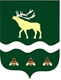 АДМИНИСТРАЦИЯ ЯКОВЛЕВСКОГО МУНИЦИПАЛЬНОГО ОКРУГА ПРИМОРСКОГО КРАЯпер. Почтовый, 7, с. Яковлевка, 692361Телефон: (42371) 91-3-94, факс (42371) 91-0-35E-mail: mo@yakovlevsky.ruАДМИНИСТРАЦИЯ ЯКОВЛЕВСКОГО МУНИЦИПАЛЬНОГО ОКРУГА ПРИМОРСКОГО КРАЯпер. Почтовый, 7, с. Яковлевка, 692361Телефон: (42371) 91-3-94, факс (42371) 91-0-35E-mail: mo@yakovlevsky.ruАДМИНИСТРАЦИЯ ЯКОВЛЕВСКОГО МУНИЦИПАЛЬНОГО ОКРУГА ПРИМОРСКОГО КРАЯпер. Почтовый, 7, с. Яковлевка, 692361Телефон: (42371) 91-3-94, факс (42371) 91-0-35E-mail: mo@yakovlevsky.ruАДМИНИСТРАЦИЯ ЯКОВЛЕВСКОГО МУНИЦИПАЛЬНОГО ОКРУГА ПРИМОРСКОГО КРАЯпер. Почтовый, 7, с. Яковлевка, 692361Телефон: (42371) 91-3-94, факс (42371) 91-0-35E-mail: mo@yakovlevsky.ru№на №от№ п/пНаименование работДата начала работДата окончания работ